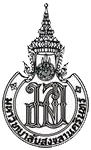 บันทึกข้อความส่วนงาน........................................................................................................... โทร....................................................................ที่ ….……………/...................................................................................................วันที่.................................................................เรื่อง	ขอส่งแบบสรุปส่งปิดโครงการ และรายงานปิดโครงการ พร้อมส่งรายงานการเงินต่อคณะกรรมการทุนวิจัยสร้างความร่วมมือวิจัยทางวิทยาศาสตร์สุขภาพและวิทยาศาสตร์พื้นฐานการแพทย์ ระหว่างคณะแพทยศาสตร์ คณะเภสัชศาสตร์ และคณะวิทยาศาสตร์ (Sci-Pharm-Med Clustering Program)เรียน	รองคณบดีฝ่ายวิจัย	ข้าพเจ้า.....................................................................สังกัด............................................................................................ขอเสนอโครงการวิจัยเรื่อง  ………………………………………………………………………………………………………................….(ภาษาไทย)………………………………………………………………………………………………………………………………………………(ภาษาอังกฤษ) 
รหัส REC………………………ข้อตกลงเลขที่..............................เป็นจำนวนเงิน...............................บาท ได้รับการอนุมัติ ทุนวิจัยเมื่อวันที่...................................... และระยะเวลาดำเนินโครงการตั้งแต่ ....................ถึง......................  แล้วนั้น 	ในการนี้ ผู้วิจัยได้ดำเนินงานของโครงการสำเร็จเป็นที่เรียบร้อย จึงใคร่ขอส่งแบบสรุปส่งปิดโครงการ และรายงานปิดโครงการ พร้อมส่งรายงานการเงินต่อคณะกรรมการทุนวิจัย คณะแพทยศาสตร์ มหาวิทยาลัยสงขลานครินทร์ ได้แนบเอกสารประกอบการพิจารณา ดังนี้แบบสรุปส่งปิดโครงการ (RES-CR1)					1 ชุดรายงานปิดโครงการ (RES-CR2)แบบฟอร์มรายงานการเงิน  (RES-FR1)					1 ชุดเอกสารประกอบที่เกี่ยวข้อง (ถ้ามี)					1 ชุดจึงเรียนมาเพื่อโปรดพิจารณาแบบสรุปส่งปิดโครงการ โครงการที่ได้รับสนับสนุนทุนจากคณะแพทยศาสตร์ คณะเภสัชศาสตร์ และคณะวิทยาศาสตร์ มหาวิทยาลัยสงขลานครินทร์ ---------------------------------------------------------------------------------------------------------------------------------ข้าพเจ้าขอรับรองว่ารายงานข้างต้นเป็นไปตามการดำเนินงานและข้อตกลงสัญญารับทุนทุกประการ และขอรับรองรายงานข้างต้นคำอธิบายและตัวอย่างการนำไปใช้ประโยชน์ในแต่ละด้าน  การใช้ประโยชน์ด้านโยบายการใช้ประโยชน์ด้านสาธารณะการใช้ประโยชน์ด้านพาณิชย์การใช้ประโยชน์ด้านชุมชนและพื้นที่การใช้ประโยชน์ด้านวิชาการลงชื่อ………………………………….………….(………………..........……………….………………)         หัวหน้าโครงการวิจัยหลักลงชื่อ………………………………….………….……………ลงชื่อ………………………………….………….……………(……………………………….……………………..…………….)(……………………………….……………………..…………….)หัวหน้าภาควิชา/หน่วยงานหัวหน้าภาควิชา/หน่วยงานชื่อโครงการ………………………………………………………………………………………………………………………ระยะเวลาของโครงการ	…….. ปี  ตั้งแต่วันที่ ………………………………… ถึงวันที่ ………………………………………ชื่อหัวหน้าโครงการวิจัยหลัก (ผู้รับทุน)………………………………………………………………………………หน่วยงาน/สาขาวิชา………………………………………………………………………………หลักการและเหตุผล........................................................................................................................................................................................................................................................................................................................................................................................................................................................................................................................................................................................................................................................................................................................................................................................................................................................................................................................................................................................................................................................วัตถุประสงค์ของโครงการ.............................................................................................................................................................................................………………………………………………………………………………………………………………………………………………………………………...ผลการวิจัย (สั้น ๆ ที่บ่งชี้ประเด็นข้อค้นพบ กระบวนการ ผลผลิต และการเรียนรู้) .........................................................................................................................................................................................................................................................................................................................................................................................................................................................................................................................................................................................................................................................................................................................................................................................................................................................................................................................................................................................................................................................คำสืบค้น (Keywords)............................................................................................................................................................................................................................................................................................................................................................................................................................การนำผลงานวิจัยไปใช้ประโยชน์ (ดูคำจำกัดความ และตัวอย่างด้านหลังแบบฟอร์ม)□  ด้านนโยบาย                โดยใคร (กรุณาให้ข้อมูลเจาะจง)................................................................................................................มีการนำไปใช้อย่างไร ..............................................................................................................................................................................................................................................................................................................................................................................................................................□  ด้านสาธารณะ          โดยใคร (กรุณาให้ข้อมูลเจาะจง) ............................................................................................................... มีการนำไปใช้อย่างไร ..............................................................................................................................................................................................................................................................................................................................................................................................................................□  ด้านชุมชนและพื้นที่    โดยใคร (กรุณาให้ข้อมูลเจาะจง) ..........................................................................................................มีการนำไปใช้อย่างไร ..............................................................................................................................................................................................................................................................................................................................................................................................................................□  ด้านพาณิชย์            โดยใคร (กรุณาให้ข้อมูลเจาะจง) ..................................................................................................................มีการนำไปใช้อย่างไร ..............................................................................................................................................................................................................................................................................................................................................................................................................................□  ด้านวิชาการ            โดยใคร (กรุณาให้ข้อมูลเจาะจง)มีการนำไปใช้อย่างไร (กรุณาให้ข้อมูลเจาะจง)..............................................................................................................................................................................................................................................................................................................................................................................................................................□  ยังไม่มีการนำไปใช้ (โปรดกรอกในกรอบถัดไป)(กรณีที่ยังไม่มีการใช้ประโยชน์) ผลงานวิจัยมีศักยภาพในการนำไปใช้ประโยชน์ □  ด้านนโยบาย  □  ด้านสาธารณะ  □  ด้านชุมชนและพื้นที่  □  ด้านพาณิชย์  □ ด้านวิชาการ ข้อเสนอแนะเพื่อให้ผลงานถูกนำไปใช้ประโยชน์..............................................................................................................................................................................................................................................................................................................................................................................................................................การเผยแพร่/ประชาสัมพันธ์ (กรุณาให้รายละเอียด พร้อมแนบหลักฐาน)สิ่งพิมพ์ หรือสื่อทั่วไป □  หนังสือพิมพ์  □  วารสาร □  โทรทัศน์  □  วิทยุ  □  เว็บไซต์  □  คู่มือ/แผ่นพับ  □  จัดประชุม/อบรม □  อื่น ๆ ..............................................................................................................................................................................................................................................................................................................................................................................................สิ่งพิมพ์ทางวิชาการ (วารสาร, การประชุม ให้ระบุรายละเอียดแบบการเขียนเอกสารอ้างอิง เพื่อการค้นหาซึ่งควรประกอบด้วยชื่อผู้แต่ง ชื่อเรื่อง แหล่งพิมพ์ ปี พ.ศ. (ค.ศ.)   ฉบับที่    หน้า   ).............................................................................................................................................................................................................................................................................................................................................................................................ลงนาม(.....................................................................................................)หัวหน้าโครงการวิจัยหลัก (ผู้รับทุน)วันที่ ...... เดือน ..................... พ.ศ. ................คำจำกัดความ:การนำความรู้จากงานวิจัยไปใช้ในกระบวนการกำหนดนโยบาย ซึ่งนโยบายหมายถึง หลักการ แนวทาง กลยุทธ์ ในการดำเนินงานเพื่อให้บรรลุวัตถุประสงค์ อาจเป็นนโยบายระดับประเทศ ระดับภูมิภาค ระดับจังหวัด ระดับท้องถิ่น หรือระดับหน่วยงาน นโยบายที่ดีจะต้องประกอบด้วยวัตถุประสงค์ แนวทาง และกลไกในการดำเนินงานที่ชัดเจน สอดคล้องกับปัญหาและความต้องการการใช้ประโยชน์ด้านนโยบายจะรวมทั้งการนำองค์ความรู้ไปสังเคราะห์เป็นนโยบายหรือทางเลือกเชิงนโยบาย (policy options) แล้วนำนโยบายนั้นไปสู่ผู้ใช้ประโยชน์คำจำกัดความ:การดำเนินงานเพื่อนำผลงานวิจัยและนวัตกรรม ไปใช้ในวงกว้างเพื่อประโยชน์ของสังคม และประชาชนทั่วไป ให้มีความรู้ความเข้าใจ เกิดความตระหนัก รู้เท่าทันการเปลี่ยนแปลง ซึ่งนำไปสู่การเปลี่ยนวิธีคิด พฤติกรรม เพื่อเพิ่มคุณภาพชีวิตของประชาชน สร้างสังคมคุณภาพ และส่งเสริมคุณภาพสิ่งแวดล้อมคำจำกัดความ:การนำนวัตกรรม เทคโนโลยี ผลิตภัณฑ์ใหม่ พันธุ์พืช พันธุ์สัตว์ ไปสู่การผลิตในเชิงพาณิชย์ การสร้างมูลค่าเพิ่มของผลิตภัณฑ์ การแปรรูป การสร้างตราสินค้า การเพิ่มประสิทธิภาพในกระบวนการผลิต และการลดต้นทุนการผลิต การสร้างอาชีพ และทางเลือกให้กับผู้ประกอบการ เกษตรกรหรือผู้ประกอบอาชีพอื่น ๆคำจำกัดความ:การนำกระบวนการ วิธีการ องค์ความรู้ การเปลี่ยนแปลง การเสริมพลัง อันเป็นผลกระทบ ที่เกิดจากการวิจัยและพัฒนาชุมชน ท้องถิ่น พื้นที่ ไปใช้ให้เกิดประโยชน์การขยายผลต่อชุมชน ท้องถิ่นและสังคมอื่นคำจำกัดความ:การนำองค์ความรู้จากผลงานวิจัยที่ตีพิมพ์ในรูปแบบต่าง ๆ เช่น ผลงานตีพิมพ์ในวารสารระดับนานาชาติ ระดับชาติ หนังสือ ตำรา บทเรียน ไปเป็นประโยชน์ด้านวิชาการ การเรียนรู้ การเรียนการสอน ในวงนักวิชาการและผู้สนใจด้านวิชาการ รวมถึงการนำผลงานวิจัยไปวิจัยต่อยอด หรือการนำไปสู่ product และ process ไปใช้ในการเสริมสร้างนวัตกรรม และเทคโนโลยี 